SKILL PRACTICES TO USE WITH COMFORT KITS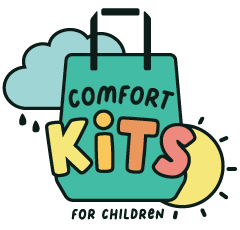 Skill #5:  Feel Better – Write it Down or Draw it Out    What does this help? Everything What is it?Write or draw about your life and experiences What items do you need?  A pencil and crayons A notebook Box and stickers to decorate for safe keepingHow to do it?Help yourself feel better by writing or drawing about your life and feelingsTell about things you have learned, both positive and negativeDraw the pictures, colors, shapes you see in your imaginationPerhaps put the pages in your box and decorate it with stickersWhen to use it? Anytime, day or night!  When you have things on your mind and would like to keep track of themWhen you want others to know what is going on with youWhen you want to write your own life storyWhen you are boredWhen you are nervous or upset about somethingWhen you are excited or looking forward to somethingWhen something BIG is about to happen or has just happened